Утверждаю: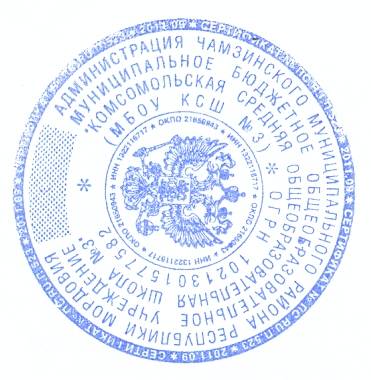 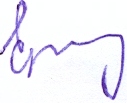 директор ____________Ерошкин А.Ю.План работы волонтерского отряда*МБОУ «Комсомольская средняя общеобразовательная школа №3» «Технологи добра» на 2021 год*План может корректироваться по необходимости или по мере поступления заданийНазвание месяцаМероприятиеВ течение годаУчастие в мероприятиях на сайте «Dobro.ru»Участие в муниципальных и всероссийских акциях и мероприятияхРабота по привлечению учащихся в отряд волонтеровРегистрацию участников отряда волонтеров на платформе Dobro.ru (создание личных кабинетов)Организация и проведение экологических субботниковОсвещение деятельности волонтёрского отряда на сайте школы«Добрые уроки»Выпуск информационных буклетов и памяток для родителейУроки  здоровьяИнтерактивные перемены «Без гаджетов»День правовой помощи детямЯнварь Организационное заседание волонтерского отряда.  Распределение поручений.Составление плана работы волонтерского отряда на 2021 календарный годВсероссийская акция памяти «Блокадный хлеб»Акция «Добрая суббота»Акция "А музы не молчали".Февраль Путешествие в страну дорожных знаковПомощь в изготовлении праздничных открыток к 23 февраля.Урок Мужества, посвященный Дню памяти воинов-интернационалистовМарт Помощь в организации поздравлений с 8 мартаМероприятие «Крымская весна», посвященное Дню воссоединения Крыма с РоссиейЕдиный республиканский урок "Здоровый образ жизни - основа национальных целей развития"Акция «Ваш выбор» по профилактике пагубных привычек и пропаганде ЗОЖАпрель Всероссийская эстафета здоровьяИнформационные буклеты для родителей антинаркотической направленностиСемейная акция «Накорми пернатых», приуроченная ко Дню птицВсероссийский субботник, акция «Семейный экологический десант» Акция «Дорога к обелиску»Акция «Книга- мой друг», приуроченная к Международному Дню книги Май Муниципальная акция «Мой райON»Мероприятия посвященные ВОВАкция "Сад памяти"Акция «Окна Победы»Акция "Письмо в прошлое"Акция «Бессмертный полк»Июнь Всероссийская акция " День эколога России"Всероссийский марафон «Земле жить!»Мероприятия, посвященные здоровому образу жизни  (в течении месяца)Всероссийский Петровский урокАкция "Я гражданин России"Флешмоб "Пушкин - жив!"Всероссийская акция «Голубь мира» Мероприятия, посвященные Дню памяти и скорбиИюль Организация виртуальных экскурсий для обучающихсяАвгуст День Государственного флага Российской ФедерацииСентябрь Всероссийская акция "Дети вместо цветов"Информационные часы для начальной школы «Если хочешь быть здоров!»Акция «Сердце Беслана»Октябрь Волонтёрское мероприятие  для начальной школы «Мы за спорт!»Акции ко Дню пожилого человекаИзготовление открыток для учителей-ветеранов ко Дню учителяНоябрь Акция "Дети-детям"Мероприятия, посвященные Дню жертв ДТППроект "Народов дружная семья"Акция «Безопасный интернет» (разработка и распространение информационных буклетов)Акция « Мы дарим мамам улыбку» Международный День отказа от курения «Курить не модно, дыши свободно» Конкурс плакатов «Дадим себе шанс»Декабрь Информационный час на тему «Международный день памяти жертв фашизма»Всероссийская общественная акция «Красная ленточка»День Неизвестного солдата Муниципальная акция у мемориала "Вечный огонь"«Добрые уроки»«Батарейки, сдавайтесь!»Подведение итогов работы за год